LEHDISTÖTIEDOTE  11.9.2013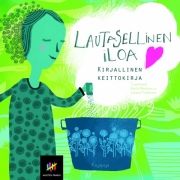 Kirjallinen keittokirja tekee hyvääLautasellinen iloa. Kirjallinen keittokirja tarjoilee kaunokirjallisuutta mielen ravinnoksi ja kiehtovia ruokaohjeita moneen makuun: uutta ja perinteistä, arkista ja juhlavaa. Kotoisat ja kaukaisemmat ruokalajit houkuttavat kiireettömään yhdessäoloon. Reetta Meriläisen ja Johanna Pentikäisen toimittama kirja tukee Naisten Pankkia, joka edistää kehitysmaiden naisten yrittäjyyttä. Naistenpankkilaiset ovat lahjoittaneet kirjaan rakkaimpia  ruokareseptejään. Kokoelmaa rikastuttamassa on myös kohdemaista saatuja etnisiä ruokia.Lautasellinen iloa sisältää kahdeksan kaunokirjallista tekstiä Suomen eturivin kirjailijoilta. Kirjallisen lusikkansa soppaan ovat laittaneet Irja Askola, Hannu-Pekka Björkman, Laura Honkasalo, Leena Lehtolainen, Sinikka Nopola, Aki Ollikainen, Jari Tervo ja Ilpo Tiihonen.Kirjan toimittajat toteavat, että Naisten Pankin arvoista voi ammentaa paljon: ”Voimme jakaa omastamme itse tekemällä ja antamalla. Samalla tulemme itsekin ravituiksi.” Värikkään ja monia aineksia sisältävän kirjan on kuvittanut Karoliina Pertamo.Toim. Reetta Merilänen ja Johanna Pentikäinen: Lautasellinen iloa. Kirjallinen keittokirja. 126 s. Kl 68.2. Sid. ISBN9789522474421. Ovh. 33,90Lisätietoja: Reetta Meriläinen reettam2@gmail.com  ja Johanna Pentikäinen jpentika@gmail.com  tai Kirjapaja / Marja-Liisa Saraste, marja-liisa.saraste@kirjapaja.fi, (09) 6877 4568.Kirjan kansikuva ja tekijöiden kuvat täältä. Arvostelukappaleet: minna.vatja@lastenkeskus.fi